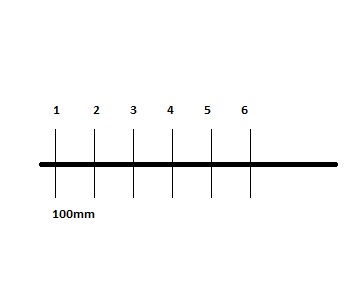 Drawing of piston layout.